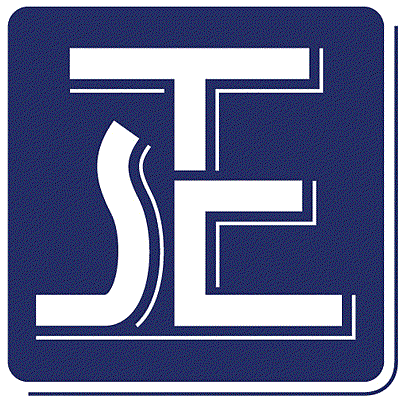 STC (VIETNAM) COMPANY LTDAddress:  SCS Building, Unit 102, Ground Floor, Lo T2-4, D1 Street, High Tech Park, Tan Phu Ward, District 9, Ho Chi Minh CityTel: +84 8 5448 2080     Fax: +84 8 5448 2060      E-mail: vnstc@vnstc.orgGENERAL CONDITIONS OF TESTINGNhững điều kiện thử nghiệm chungSTC VIETNAM COMPANY LIMITED’s., (the “Company”), while reserving the right to decline, without giving any reason whatsoever, any request for the undertaking of a test or investigation, will carry out at the request of the clients the required test or investigation subject always to the following conditions: STC VIETNAM COMPANY LIMITED’s., (“Công ty”), chúng tôi có quyền từ chối mà không đưa ra bất kỳ lý do nào, bất cứ yêu cầu thử nghiệm và kiểm định đã được yêu cầu sẽ được thực hiện theo yêu cầu của khách hàng: Đối tượng thử nghiệm và kiểm định đã yêu cầu sẻ phải luôn tuân theo những điều kiện sau:The Company only acts for the person or body originating the instructions (the “Clients”).  No other party is entitled to give instructions, particularly on the scope of testing or delivery of report or certificate, unless authorized by the Clients.Công ty chỉ phục vụ cho cá nhân hoặc tổ chức tuân theo những hướng dẫn của (“Khách hàng”). Không tổ chức nào có quyền đưa ra các hướng dẫn, đặc biệt trên phạm vi thử nghiệm hoặc cung cấp các báo cáo, chứng từ trừ khi được phép của khách hàng.All materials, equipment and other property to be tested or investigated shall be delivered at the costs of the Clients and in accordance with the requirements of the Company. At the conclusion of the test or investigation, the Clients shall, if required by the Company, collect the materials or equipment.  In any event, if the materials or equipment are not collected by the Clients within 30 days from the issuance date of the test report, the Company may at its discretion dispose of the same without any compensation to the ClientsTất cả các vật liệu, thiết bị và tài sản để kiệm định và thử nghiệm được giao đúng với chi phí như thỏa thuận của khách hàng và Công ty. Sau khi kiểm định và thử nghiệm hoàn tất, nếu như Công ty yêu cầu, khách hàng sẽ phải thu thập các vật liệu và thiết bị. Trong mọi trường hợp, nếu khách hàng không thu thập vật liệu và thiết bị trong vòng 30 ngày kể từ ngày đưa ra báo cáo kiểm định, Công ty có thể hủy mẫu thử mà không cần bồi thường bất cứ thiệt hại nào cho khách hàngThe Clients shall always comply with the following before or during the Company providing its services:Khách hàng phải luôn thực hiện theo đúng những điều dưới đây trước khi Công ty cung cấp dịch vụ:giving timely instructions and adequate information to enable the Company to perform the services effectively; cung cấp những chỉ dẫn kịp thời và đầy đủ thông tin để Công ty thực hiện các dịch vụ có hiệu quả; supply when requested by the Company, any equipment and personnel for the performance of the services cung cấp bất kỳ thiết bị và nhân sự cho việc thực hiện các dịch vụ theo yêu cầu của Công ty; take all necessary steps to eliminate or remedy any obstruction in the performance of the services;tiến hành tất cả các bước cần thiết để loại bỏ hoặc khắc phục bất kỳ những cản trở trong quá trình thực hiện các dịch vụ;   inform the Company in advance of any hazards or dangers, actual or potential, associated with any order of    samples or testing; thông báo trước cho Công ty bất kỳ những rủi ro hoặc nguy hiểm, thực tế hoặc dự đoán, kết hợp với bất kỳ đơn đặt hàng mẫu kiểm tra nào;  provide all necessary access for the Company’s representative to enable the required services to be performed effectively;cho phép tất cả các nhân viên của Công ty / hoặc người đại diên có quyền được tham gia vào quá trình kiểm định để thực hiện tốt nhất các dịch vụ yêu cầu;ensure all essential steps are taken for safety of working conditions, sites and installations during the performance of servicescác bước cần thiết phải được đề ra để đàm bảo an toàn về điều kiện làm việc, nơi làm việc và các thiết bị được cài đặt trong khi thực hiện dịch vụ;  fully discharge all its liabilities under any contract like sales contract with a third party, whether or not a report or certificate has been issued by the Company, failing which the Company shall be under no obligation to the Clients.thực hiện đầy đủ mọi trách nhiệm của mình theo hợp đồng như hợp đồng mua bán với bên thứ ba, cho dù có hoặc không có báo cáo hoặc giấy chứng nhận được cấp bởi Công ty, nếu không Công ty sẽ không chịu trách nhiệm.Subject to the Company’s accepting the Client’s instructions, the Company will issue reports and certificates which reflect statements of opinion made with due care within the scope of instructions but the Company is not obliged to report upon any facts outside the instructions. Theo sự chỉ dẫn của khách hàng, Công ty sẽ đưa ra những báo cáo và chứng chỉ thể hiện ý kiến được đưa ra trên cơ sở cẩn thận trong phạm vị chỉ dẫn nhưng sẽ không có nghĩa vụ báo cáo những điều khác ngoài sự chỉ dẫn.The Company is irrevocably authorized by the Clients to deliver at its discretion the report or the certificate to any third party when instructed by the Clients or where it implicitly follows from circumstances, trade custom, usage or practice as determined by the Company.Khách hàng sẽ phải chịu trách nhiệm hoàn toàn nếu thực hiện hợp đồng tương tự với bên thứ ba, cho dù Công ty đã đưa ra chứng nhận hay báo cáo hay chưa, Công ty hoàn toàn không chịu trách nhiệm nào đối với khách hàng.A test report will be issued in confidence to the Clients and it will be strictly treated as such by the Company. It may not be reproduced either in its entirety or in part and it may not be used for advertising or other unauthorized purposes without the written consent of the Company. The Clients to whom the Report is issued may, however, show or send it, or a certified copy thereof prepared by the Company, to his customer, supplier or other persons directly concerned. Subject to Clause 7, the Company will, without the consent of the Clients, neither enter into any discussion or correspondence with nor disclose to any third party concerning the contents of the report unless required by the relevant governmental authorities, laws or court orders.Một báo cáo kiểm tra sẽ được thực hiện bí mật đối với khách hàng và sẽ được xử lý nghiêm khắc bởi Công ty. Nó có thể không được sao chép toàn bộ hoặc một phần và nó và không được sử dụng cho quảng cáo hoặc các mục đích trái phép khác mà không có sự đồng ý bằng văn bản của Công ty. Khách hang nh ận đ ư ợc báo cáo có thể đưa b áo  cáo, tuy nhiên, phải xuất trình hoặc gửi đi, hoặc bản sao có chứng thực được Công ty chuẩn bị,cho khách hàng, nhà cung cấp của mình hoặc người liên quan trực tiếp khác. Chiếu theo điều 7, nếu không có sự chấp thuận của khách hàng, Công ty sẽ không tham gia bất cứ cuộc thảo luận hay có hồi đáp với bất kỳ bên thứ ba liên quan đến nội dung của báo cáo, trừ khi có yêu cầu của cơ quan chính phủ, pháp luật có liên quan hoặc lệnh của tòa án.The Company shall be at liberty to disclose the testing-related documents and/or files anytime to any third-party accreditation and/or recognition bodies for audit or other related purposes unless disagreed with by the Clients in writing at the time of them submitting the applications. No liabilities whatsoever shall attach to the Company 's act of disclosure.Công ty sẽ có quyền tiết lộ các tài liệu liên quan đến thử nghiệm và/hoặc các tập tin với bất kỳ bên thứ ba và/hoặc các cơ quan công nhận với mục đích kiểm toán hoặc các mục đích có liên quan bất cứ lúc nào, trừ khi khách hàng không đồng ý và được thể hiện bằng văn bản tại thời điểm nộp văn bản. Công ty sẽ không chịu trách nhiệm cho việc công bố thông tin. The Clients wishing to use the Company 's reports in court proceedings or arbitration shall inform the Company to that effect prior to submitting the sample for testing.Khách hàng nếu có nhu cầu sử dụng các báo cáo của Công ty trong thủ tục tố tụng của tòa án hoặc bên phân xử phải thông báo cho Công ty về việc đó trước khi nộp mẫu thử nghiệm.The report will refer only to the sample tested and will not apply to the bulk, unless the sampling has been carried out by the Company and is stated as such in the Report.Báo cáo này sẽ chỉ đề cập đến các mẫu thử và không áp dụng với số lượng lớn, trừ khi Công ty đã lấy mẫu và ghi lại trong báo cáo.Any documents containing engagements between the Clients and third parties like contracts of sale, letters of credit, bills of lading, etc. are regarded as information for the Company only and do not affect the scope of the services or the obligations accepted by the Company.  Bất kỳ tài liệu có chứa các cam kết giữa khách hàng và các bên thứ ba như hợp đồng bán hàng, thư tín dụng, đơn vận tải, vv được coi là thông tin chỉ dành cho Công ty và không ảnh hưởng đến phạm vi của các dịch vụ hoặc trách nhiệm phải chấp nhận của Công ty.If the Clients do not specify the methods / standards to be applied, the Company will choose the appropriate ones and further information regarding the methods can be obtained by direct contact with the Company.Nếu Khách hàng không chỉ định các phương pháp / tiêu chuẩn được áp dụng, Công ty sẽ lựa chọn những phương pháp thích hợp và để biết thêm thông tin liên quan đến các phương pháp, khách hàng có thể liên hệ trực tiếp với Công tyNo liability shall be incurred by and no claim shall be made against the Company or its servants, agents, employees or independent contractors in respect of any loss or damage to any such materials, equipment and property occurring whilst at the Company or any work places in which the testing is carried out, or in the course of transit to or from the Company or the said work places, whether or not resulting from any acts, neglect or default on the part of any such servants, agents, employees or independent contractors of the Company.Công ty hoặc người phục vụ, các đại diện, nhân viên hoặc nhà thầu độc lập sẽ không chịu trách nhiệm và bồi thường trước những thiệt hại và tổn thất về nguyên liệu, trang thiết bị và tài sản trong quá trình thử nghiệm , hoặc trong quá trình vận chuyển t ừ Công ty đền nơi làm việc đã nêu, không cần biết hậu quả  hư hổng từ bất kì việc làm nào, sự sao nhãng hay bất cẩn từ nhiều phía như nhân viên phục vụ, đại diện, nhân viên hoặc bất nhà thầu độc lập của Công ty. The Company will not be liable, or accept responsibility for any loss or damage howsoever arising from the use of information contained in any of its reports or in any communication whatsoever about its said tests or investigations.Công ty sẽ không có nghĩa vụ pháp lý, hoặc chịu trách nhiệm cho bất cứ tổn thất, hư hại nào xuất phát từ việc sử dụng thông tin từ bất kỳ báo cáo hoặc trong khi giao thiệp về tất cả những thử nghiệm và kiểm định đã nói. Subject to Clauses 12 and 13, the total liability of the Company in respect of any claim of loss, damage or expense of whatsoever nature shall not exceed a total sum equal to five times the amount of the service fee payable in respect of the services directly related to such claim, and the Company’s liability shall not include any indirect, special or consequential loss of the Clients.Theo điều 12 và 13, Công ty không có trách nhiệm đối với bất kỳ khiếu nại về mất mát, thiệt hại hay chi phí nào và không được vượt quá tổng số tiền tương đương với năm lần số tiền lệ phí dịch vụ phải trả đối với các dịch vụ trực tiếp liên quan đến việc bồi thường như vậy, và trách nhiệm của Công ty không bao gồm bất kỳ tổn thất gián tiếp, đặc biệt hoặc do hậu quả khách hàng gây ra.In the event of the Company prevented by any cause outside the Company’s control from performing any service for which an order has been given or an agreement made, the Clients shall pay to the Company:Trong trường hợp Công ty bị bất kỳ nguyên nhân nào ngoài tầm kiểm soát của mình làm cản trở việc thực hiện bất cứ dịch vụ nào đã được thỏa thuận trước đó, khách hàng phải trả cho Công ty:the amount of all abortive expenditure actually made or incurred; and 			Khoản chi phí kết thúc hợp đồng trước thời hạn đã được đề ra; vàa proportion of the agreed fee or commission equal to the proportion (if any) of the service actually carried out by the Company.Phần trăm phí hợp đồng hoặc hoa hồng tương đương với phần trăm (nếu có) của dịch vụ mà Công ty đang thực hiện;					and the Company shall be relieved of all responsibility whatsoever for the partial or total non-performance of the required service.				Và Công ty sẽ được miễn mọi trách nhiệm cho một phần hoặc tất cả các dịch vụ yêu cầu không được thực hiện.The Company shall be discharged from all liability for all claims for loss, damage or expense unless suit is brought within one calendar year after the date of the performance by the Company of the service relating to the claim or in the event of any alleged non-performance within one year of the date when such service should have been completed.Công ty sẽ không phải đền bù tất cả những thiệt hại, tổn thất và các chi phí trừ phi việc khiếu nại diễn ra trong vòng một năm dương lịch từ khi Công ty thực hiện dịch vụ liên quan tới việc yêu cầu bồi thường hoặc trong trường hợp có bất kì cáo buộc không được thực hiện trong một năm kể từ ngày dịch vụ đó hoàn thành.The Clients acknowledge that the Company does not, either by entering into a contract or by performing service, assume or undertake to discharge any duty of the Clients to any other persons. The Company is neither an insurer nor a guarantor and disclaims all liability in such capacity.Khách hàng phải biết rằng Công ty sẽ không đi đến ký kết hợp đồng hoặc cung cấp dịch vụ, cam kết hoặc chịu trách nhiệm đối với người nộp đơn cho bất kỳ người nào khác. Công ty không phải là một công ty bảo hiểm cũng không phải là người bảo lãnh và từ chối tất cả các trách nhiệm pháp lý có thể xảy ra như vậy.The Clients shall hold harmless and indemnify the Company and its officers, employees, agents or independent contractors against all claims made by any third party for loss, damage or expense of whatsoever nature including reasonable legal expenses relating to the performance or non-performance of any services to the extent that the aggregate of any such claims relating to any one service exceed the limits mentioned in Clause 14.Khách hàng sẽ không gây nguy hại và trả lại tiền bồi thường cho Công ty cũng như cán bộ nhân viên, đại diện và nhà thầu độc lập của công ty đối với khiếu nại từ bên thứ ba về những tổn thất, hư hại hoặc chi phí bao gồm cả những chi phí pháp lý hợp lý liên quan tới việc thực hiện hoặc không thực hiện bất cứ dịch vụ nào vượt quá giới hạn đã qui định tại khoản 14.In the event of improper use of the report, the Company reserves the right to withdraw it, and to adopt any other measures which may be appropriate.Trong trường hợp sử dụng báo cáo không đúng, Công ty có thể rút lại báo cáo, và áp dụng các biện pháp thích hợp khác.Samples submitted for testing are accepted on the understanding that the report issued cannot form the basis of, or be the instrument for, legal action against the Company.Những mẫu thử đã nộp sẽ được chấp nhận nhưng phải được hiểu rằng báo cáo được đưa ra không được hình thành những cơ sở, công cụ, và những hành động pháp lý chống lại Công tySamples are deposited with and accepted by the Company on the basis that either they are insured by the Clients or the Clients assumes entire responsibility for loss through fire, theft, burglary or for damages arising in the course of analysis or handling, without recourse whatsoever to the Company or its servants, agent, employees or independent contractors.Mẫu thử được gửi tới và được Công ty chấp nhận ph ải được khách hàng bảo quản hoặc khách hàng phải chịu toàn bộ trách nhiệm đối với mất mát do cháy nổ, trộm cắp, hoặc thiệt hại phát sinh trong quá trình phân tích, xử lý mà không có sự viện trợ gì từ Công ty, đại lý, nhân viên hoặc nhà thầu độc lập. If the requirements of the Clients require the analysis of samples by the Clients’ or any third party’s laboratory, the Company will only convey the result of the analysis without responsibility for its accuracy. If the Company is only able to witness an analysis by the Clients’ or any third party’s laboratory the Company will only confirm that the correct sample has been analyzed without responsibility for the accuracy of any analysis or results.Nếu có yêu cầu phân tích mẫu thử từ khách hàng hoặc phòng thí nghiệm của bên thứ ba, Công ty sẽ chỉ chuyển tải các kết quả phân tích mà không chịu trách nhiệm về độ chính xác của nó. Nếu Công ty chỉ được chứng kiến bản phân tích từ khách hàng hoặc phòng thí nghiệm của bên thứ ba của khách hàng, thì Công ty sẽ chỉ xác nhận rằng các mẫu cần thử đã được phân tích mà không chịu trách nhiệm về tính chính xác của bất kỳ bản phân tích hay kết quả.In the event of any unforeseen additional time or costs being incurred in the course of carrying out any of its services, the Company shall be entitled to charge the Clients additional fees to reflect the additional time and costs incurred.Trong trường hợp bất khả kháng phải kéo dài thời gian, hoặc chi phí được phát sinh trong quá trình thực hiện bất kỳ dịch vụ của mình, Công ty có quyền tính phí bổ sung với khách hàng về việc thêm thời gian và chi phí phát sinh. All rights (including but not limited to copyright) in any reports, certificates or other materials produced by the Company in the course of providing its services shall remain vested in the Company.Tất cả các quyền (không giới hạn bản quyền) trong bất kỳ báo cáo, chứng nhận hoặc các tài liệu khác của Công ty trong quá trình cung cấp dịch vụ sẽ phải được trả lại cho Công tyThe Clients shall punctually pay on the date of invoice or within such other period agreed in writing by the Company all charges rendered by the Company or interest will become due at the rate of three per cent per month from the date of invoice until actual payment.  The Clients are also responsible for settling all the Company’s costs of collecting the charges owed, including legal fees.Khách hàng sẽ trả hóa đơn đúng hẹn hoặc trong khoảng thời gian khác nếu có văn bản đồng ý của Công ty, mọi khoản phí được Công ty đưa ra hoặc lãi suất sẽ trở thành mức ba phần trăm mỗi tháng kể từ ngày xuất hóa đơn cho đến khi thanh toán thực tế. Người nộp đơn cũng có trách nhiệm giải quyết tất cả các chi phí thu phí còn nợ, bao gồm cả chi phí pháp lý của Công ty. Test results may be transmitted by electronic means at the Client’s request.  However, it should be noted that electronic transmission cannot guarantee the information contained will not be lost, delayed or intercepted by third party. The Company is not liable for any disclosure, error or omission in the content of such messages as a result of electronic transmission.Kết quả kiểm tra có thể được gửi qua phương tiện điện tử theo yêu cầu của khách hàng. Tuy nhiên, cần lưu ý rằng việc sử dụng các phương tiện điện tử không thể đảm bảo các thông tin sẽ không bị mất, bị trì hoãn hoặc bị chặn bởi bên thứ ba. Công ty không chịu trách nhiệm cho bất kỳ thiếu sót, mất mát hoặc nội dung thông tin bị tiết lộ khi truyền qua phương tiện điện tử.If necessary, the Company may subcontract part of or all tests to competent subcontractors.  If no objection is raised at the time of the Clients submitting the application, the Company shall assume the Client’s approval.Nếu cần thiết, Công ty có thể giao thầu một phần hoặc tất cả các thử ghiệm để các nhà thầu phụ có thẩm quyền. Nếu khách hàng không có phản đối gì khi nộp đơn, Công ty sẽ coi như khách hàng đã đồng ý. The Company reserves the right to include Special Conditions in addition to the foregoing General Conditions if warranted by the particular circumstances of the required test or investigation [this clause is only effective when the other party has been informed].Công ty có quyền hưởng các điều kiện đặc biệt ngoài các điều kiện chung nêu trên nếu được đảm bảo bằng các trường hợp cụ thể của các thử nghiệm và kiểm định đã yêu cầu [khoản này chỉ có hiệu quả khi bên kia đã được thông báo].For any dispute, controversy or claims arising out or relating to this contract, or the breach, termination or invalidity thereof between the Company and the Clients, these terms and conditions shall take precedence over any other terms and conditions previously agreed to by the parties or the agent or representative of either parties.Đối với bất kỳ tranh chấp, bất đồng hoặc khiếu nại phát sinh liên quan đến hợp đồng này, hoặc vi phạm, chấm dứt hoặc hết hiệu lực hợp đồng giữa Công ty và các khách hàng, các điều khoản này sẽ được ưu tiên hơn bất kỳ điều khoản khác đã được các bên hoặc các đại diện của một trong hai bên đồng ý trước đó The foregoing General Conditions shall be governed and construed according to the laws of Socialist Republic of Vietnam. Any disputes arising out of or relating to the foregoing General Conditions shall be settled through friendly negotiations. In case no settlement can be reached through negotiations, such disputes shall be submitted to competent courts in Ho Chi Minh city - Vietnam for arbitration which shall be conducted in accordance with the Commission's arbitration rules in effect at the time of applying for arbitration. The arbitral award rendered by the said Commission shall be final and binding upon both parties. The arbitration fee shall be borne by the losing party.Các điều kiện chung nêu trên sẽ được điều chỉnh và hiểu thei luật pháp của Cộng Hòa Xã Hội Chủ Nghĩa Việt Nam. Bất kỳ tranh chấp ngoài các điều kiện chung này sẽ được giải quyết trên tinh thần thảo luận hòa giải. Trong trường hợp không đạt được thỏa thuận, các tranh chấp sẽ được giải quyết bởi tòa án có thẩm quyền trong Thành phố Hồ Chí Minh – Việt Nam theo quy định của pháp luật tại thời điểm nộp đơn lên tòa án. Phán quyết của tòa án là kết luận cuối cùng về trách nhiệm rang buộc của hai bên. Án phí sẽ được thi hành bởi bên thua.Toys Testing Requisition Form/ Phiếu yêu cầu kiểm định đồ chơi			                                         Toys Testing Requisition Form/ Phiếu yêu cầu kiểm định đồ chơi			                                         Toys Testing Requisition Form/ Phiếu yêu cầu kiểm định đồ chơi			                                         Toys Testing Requisition Form/ Phiếu yêu cầu kiểm định đồ chơi			                                         Toys Testing Requisition Form/ Phiếu yêu cầu kiểm định đồ chơi			                                         Toys Testing Requisition Form/ Phiếu yêu cầu kiểm định đồ chơi			                                         Toys Testing Requisition Form/ Phiếu yêu cầu kiểm định đồ chơi			                                         Toys Testing Requisition Form/ Phiếu yêu cầu kiểm định đồ chơi			                                         Toys Testing Requisition Form/ Phiếu yêu cầu kiểm định đồ chơi			                                         Toys Testing Requisition Form/ Phiếu yêu cầu kiểm định đồ chơi			                                         Toys Testing Requisition Form/ Phiếu yêu cầu kiểm định đồ chơi			                                         Toys Testing Requisition Form/ Phiếu yêu cầu kiểm định đồ chơi			                                         Applicant’s Name/ Tên người yêu cầu:For Office Use/ Phần dành cho STCFor Office Use/ Phần dành cho STCFor Office Use/ Phần dành cho STCFor Office Use/ Phần dành cho STCAddress/ Địa chỉ:Order No./ Số đơn đặt hàng:Order No./ Số đơn đặt hàng:Order No./ Số đơn đặt hàng:Order No./ Số đơn đặt hàng:A/C No./ Số A/C:A/C No./ Số A/C:A/C No./ Số A/C:A/C No./ Số A/C:Contact/Người liên lạc:Rec’d on/ Nhận ngày:Rec’d on/ Nhận ngày:Rec’d on/ Nhận ngày:Rec’d on/ Nhận ngày:Tel:                                      Ext:                                            Ext:                                            Ext:                                            Ext:                                            Ext:                                            Ext:      Committed/ Đã cam kết:Committed/ Đã cam kết:Committed/ Đã cam kết:Committed/ Đã cam kết:Fax:                                      E-mail:                                            E-mail:                                            E-mail:                                            E-mail:                                            E-mail:                                            E-mail:      Reviewd by/ Người kiểm tra:Reviewd by/ Người kiểm tra:Reviewd by/ Người kiểm tra:Reviewd by/ Người kiểm tra:Preliminary Report to be sent by/ Báo cáo sơ bộ được gửi bằng   Fax       E-mailPreliminary Report to be sent by/ Báo cáo sơ bộ được gửi bằng   Fax       E-mailPreliminary Report to be sent by/ Báo cáo sơ bộ được gửi bằng   Fax       E-mailPreliminary Report to be sent by/ Báo cáo sơ bộ được gửi bằng   Fax       E-mailPreliminary Report to be sent by/ Báo cáo sơ bộ được gửi bằng   Fax       E-mailPreliminary Report to be sent by/ Báo cáo sơ bộ được gửi bằng   Fax       E-mailPreliminary Report to be sent by/ Báo cáo sơ bộ được gửi bằng   Fax       E-mailDate/ Ngày:Date/ Ngày:Date/ Ngày:Date/ Ngày:Sample descreiption/ Mô tả mẫu: (PLEASE USE BLOCK LETTER/ VIẾT BẰNG CHỮ IN HOA)Item Name/ Tên hàng: Sample descreiption/ Mô tả mẫu: (PLEASE USE BLOCK LETTER/ VIẾT BẰNG CHỮ IN HOA)Item Name/ Tên hàng: Sample descreiption/ Mô tả mẫu: (PLEASE USE BLOCK LETTER/ VIẾT BẰNG CHỮ IN HOA)Item Name/ Tên hàng: Sample descreiption/ Mô tả mẫu: (PLEASE USE BLOCK LETTER/ VIẾT BẰNG CHỮ IN HOA)Item Name/ Tên hàng: Sample descreiption/ Mô tả mẫu: (PLEASE USE BLOCK LETTER/ VIẾT BẰNG CHỮ IN HOA)Item Name/ Tên hàng: Sample descreiption/ Mô tả mẫu: (PLEASE USE BLOCK LETTER/ VIẾT BẰNG CHỮ IN HOA)Item Name/ Tên hàng: Sample descreiption/ Mô tả mẫu: (PLEASE USE BLOCK LETTER/ VIẾT BẰNG CHỮ IN HOA)Item Name/ Tên hàng: Sample descreiption/ Mô tả mẫu: (PLEASE USE BLOCK LETTER/ VIẾT BẰNG CHỮ IN HOA)Item Name/ Tên hàng: Sample descreiption/ Mô tả mẫu: (PLEASE USE BLOCK LETTER/ VIẾT BẰNG CHỮ IN HOA)Item Name/ Tên hàng: Sample descreiption/ Mô tả mẫu: (PLEASE USE BLOCK LETTER/ VIẾT BẰNG CHỮ IN HOA)Item Name/ Tên hàng: Sample descreiption/ Mô tả mẫu: (PLEASE USE BLOCK LETTER/ VIẾT BẰNG CHỮ IN HOA)Item Name/ Tên hàng: Sample descreiption/ Mô tả mẫu: (PLEASE USE BLOCK LETTER/ VIẾT BẰNG CHỮ IN HOA)Item Name/ Tên hàng: Style/Item No/ Loại/Tên hàng:Style/Item No/ Loại/Tên hàng:P.O. /Ref.No.P.O. /Ref.No.P.O. /Ref.No.Consignee / Đơn vị cung cấp:Consignee / Đơn vị cung cấp:Buyer/ Người mua:Buyer/ Người mua:Buyer/ Người mua:Country of Origin/ Nguồn gốc xuất xứ:Country of Origin/ Nguồn gốc xuất xứ:Country of Destination/ Nơi nhận hàng:Country of Destination/ Nơi nhận hàng:Country of Destination/ Nơi nhận hàng:Age Grading / Độ tuổi thử nghiệm:Age Grading / Độ tuổi thử nghiệm:Special Instruction / Lưu ý đặc biệt:Special Instruction / Lưu ý đặc biệt:Special Instruction / Lưu ý đặc biệt:Test(s) Required: (Please tick appropriate boxes and circle whichever is applicable.) Những thử nghiệm được yêu cầu *(Hãy đánh dấu tick và khoanh tròn vào ô thích hợp)Test(s) Required: (Please tick appropriate boxes and circle whichever is applicable.) Những thử nghiệm được yêu cầu *(Hãy đánh dấu tick và khoanh tròn vào ô thích hợp)Test(s) Required: (Please tick appropriate boxes and circle whichever is applicable.) Những thử nghiệm được yêu cầu *(Hãy đánh dấu tick và khoanh tròn vào ô thích hợp)Test(s) Required: (Please tick appropriate boxes and circle whichever is applicable.) Những thử nghiệm được yêu cầu *(Hãy đánh dấu tick và khoanh tròn vào ô thích hợp)Test(s) Required: (Please tick appropriate boxes and circle whichever is applicable.) Những thử nghiệm được yêu cầu *(Hãy đánh dấu tick và khoanh tròn vào ô thích hợp)Test(s) Required: (Please tick appropriate boxes and circle whichever is applicable.) Những thử nghiệm được yêu cầu *(Hãy đánh dấu tick và khoanh tròn vào ô thích hợp)Test(s) Required: (Please tick appropriate boxes and circle whichever is applicable.) Những thử nghiệm được yêu cầu *(Hãy đánh dấu tick và khoanh tròn vào ô thích hợp)Test(s) Required: (Please tick appropriate boxes and circle whichever is applicable.) Những thử nghiệm được yêu cầu *(Hãy đánh dấu tick và khoanh tròn vào ô thích hợp)Test(s) Required: (Please tick appropriate boxes and circle whichever is applicable.) Những thử nghiệm được yêu cầu *(Hãy đánh dấu tick và khoanh tròn vào ô thích hợp)Test(s) Required: (Please tick appropriate boxes and circle whichever is applicable.) Những thử nghiệm được yêu cầu *(Hãy đánh dấu tick và khoanh tròn vào ô thích hợp)Test(s) Required: (Please tick appropriate boxes and circle whichever is applicable.) Những thử nghiệm được yêu cầu *(Hãy đánh dấu tick và khoanh tròn vào ô thích hợp)Test(s) Required: (Please tick appropriate boxes and circle whichever is applicable.) Những thử nghiệm được yêu cầu *(Hãy đánh dấu tick và khoanh tròn vào ô thích hợp) Japan Food Sanitation Law/Luật Vệ sinh thực phẩm của Nhật Bản      Toys/ Đồ chơi      Containers and Packaging/ Hộp và bao bì  Others/ Khác:       Special Instruction/ Chỉ dẫn đặc biệt:       Japan Food Sanitation Law/Luật Vệ sinh thực phẩm của Nhật Bản      Toys/ Đồ chơi      Containers and Packaging/ Hộp và bao bì  Others/ Khác:       Special Instruction/ Chỉ dẫn đặc biệt:       Japan Food Sanitation Law/Luật Vệ sinh thực phẩm của Nhật Bản      Toys/ Đồ chơi      Containers and Packaging/ Hộp và bao bì  Others/ Khác:       Special Instruction/ Chỉ dẫn đặc biệt:       Japan Food Sanitation Law/Luật Vệ sinh thực phẩm của Nhật Bản      Toys/ Đồ chơi      Containers and Packaging/ Hộp và bao bì  Others/ Khác:       Special Instruction/ Chỉ dẫn đặc biệt:       Japan Toy Safety Standard/Tiêu chuẩn an toàn của Nhật      Full Test/ Toàn bộ thử nghiệm     Physical and Mechanical Test/ Thử nghiệm lý và cơ     Flammability Test/ Thử nghiệm tính chống cháy   Chemical Properties Test/ Thử nghiệm thành phần hóa chất **Please provide BOM/ Vui lòng cung cấp BOM. Japan Toy Safety Standard/Tiêu chuẩn an toàn của Nhật      Full Test/ Toàn bộ thử nghiệm     Physical and Mechanical Test/ Thử nghiệm lý và cơ     Flammability Test/ Thử nghiệm tính chống cháy   Chemical Properties Test/ Thử nghiệm thành phần hóa chất **Please provide BOM/ Vui lòng cung cấp BOM. Japan Toy Safety Standard/Tiêu chuẩn an toàn của Nhật      Full Test/ Toàn bộ thử nghiệm     Physical and Mechanical Test/ Thử nghiệm lý và cơ     Flammability Test/ Thử nghiệm tính chống cháy   Chemical Properties Test/ Thử nghiệm thành phần hóa chất **Please provide BOM/ Vui lòng cung cấp BOM. Japan Toy Safety Standard/Tiêu chuẩn an toàn của Nhật      Full Test/ Toàn bộ thử nghiệm     Physical and Mechanical Test/ Thử nghiệm lý và cơ     Flammability Test/ Thử nghiệm tính chống cháy   Chemical Properties Test/ Thử nghiệm thành phần hóa chất **Please provide BOM/ Vui lòng cung cấp BOM. Japan Toy Safety Standard/Tiêu chuẩn an toàn của Nhật      Full Test/ Toàn bộ thử nghiệm     Physical and Mechanical Test/ Thử nghiệm lý và cơ     Flammability Test/ Thử nghiệm tính chống cháy   Chemical Properties Test/ Thử nghiệm thành phần hóa chất **Please provide BOM/ Vui lòng cung cấp BOM. Japan Toy Safety Standard/Tiêu chuẩn an toàn của Nhật      Full Test/ Toàn bộ thử nghiệm     Physical and Mechanical Test/ Thử nghiệm lý và cơ     Flammability Test/ Thử nghiệm tính chống cháy   Chemical Properties Test/ Thử nghiệm thành phần hóa chất **Please provide BOM/ Vui lòng cung cấp BOM. Japan Toy Safety Standard/Tiêu chuẩn an toàn của Nhật      Full Test/ Toàn bộ thử nghiệm     Physical and Mechanical Test/ Thử nghiệm lý và cơ     Flammability Test/ Thử nghiệm tính chống cháy   Chemical Properties Test/ Thử nghiệm thành phần hóa chất **Please provide BOM/ Vui lòng cung cấp BOM. Japan Toy Safety Standard/Tiêu chuẩn an toàn của Nhật      Full Test/ Toàn bộ thử nghiệm     Physical and Mechanical Test/ Thử nghiệm lý và cơ     Flammability Test/ Thử nghiệm tính chống cháy   Chemical Properties Test/ Thử nghiệm thành phần hóa chất **Please provide BOM/ Vui lòng cung cấp BOM.Report Type/ Loại báo cáo:Report Type/ Loại báo cáo:Report Type/ Loại báo cáo:  HOKLAS	            Vilas	         CNA *Conditions applied/ Điều kiện kèm theo  HOKLAS	            Vilas	         CNA *Conditions applied/ Điều kiện kèm theo  HOKLAS	            Vilas	         CNA *Conditions applied/ Điều kiện kèm theo  HOKLAS	            Vilas	         CNA *Conditions applied/ Điều kiện kèm theo  HOKLAS	            Vilas	         CNA *Conditions applied/ Điều kiện kèm theo  HOKLAS	            Vilas	         CNA *Conditions applied/ Điều kiện kèm theo  HOKLAS	            Vilas	         CNA *Conditions applied/ Điều kiện kèm theo  HOKLAS	            Vilas	         CNA *Conditions applied/ Điều kiện kèm theo  HOKLAS	            Vilas	         CNA *Conditions applied/ Điều kiện kèm theoService Required / Dịch vụ yêu cầu:Service Required / Dịch vụ yêu cầu:Service Required / Dịch vụ yêu cầu: Regular / Thường   Express / Nhanh (40% Sur-charge)  Urgent / Rất nhanh (100% Sur-charge)  Regular / Thường   Express / Nhanh (40% Sur-charge)  Urgent / Rất nhanh (100% Sur-charge)  Regular / Thường   Express / Nhanh (40% Sur-charge)  Urgent / Rất nhanh (100% Sur-charge)  Regular / Thường   Express / Nhanh (40% Sur-charge)  Urgent / Rất nhanh (100% Sur-charge)  Regular / Thường   Express / Nhanh (40% Sur-charge)  Urgent / Rất nhanh (100% Sur-charge)  Regular / Thường   Express / Nhanh (40% Sur-charge)  Urgent / Rất nhanh (100% Sur-charge)  Regular / Thường   Express / Nhanh (40% Sur-charge)  Urgent / Rất nhanh (100% Sur-charge)  Regular / Thường   Express / Nhanh (40% Sur-charge)  Urgent / Rất nhanh (100% Sur-charge)  Regular / Thường   Express / Nhanh (40% Sur-charge)  Urgent / Rất nhanh (100% Sur-charge) Return Samples / Trả lại mẫu:Return Samples / Trả lại mẫu:Return Samples / Trả lại mẫu: All Sample / Tất cả mẫu   Tested Sample / Mẫu thử nghiệm           Remain Sample / Mẫu còn dư All Sample / Tất cả mẫu   Tested Sample / Mẫu thử nghiệm           Remain Sample / Mẫu còn dư All Sample / Tất cả mẫu   Tested Sample / Mẫu thử nghiệm           Remain Sample / Mẫu còn dư All Sample / Tất cả mẫu   Tested Sample / Mẫu thử nghiệm           Remain Sample / Mẫu còn dư All Sample / Tất cả mẫu   Tested Sample / Mẫu thử nghiệm           Remain Sample / Mẫu còn dư All Sample / Tất cả mẫu   Tested Sample / Mẫu thử nghiệm           Remain Sample / Mẫu còn dư All Sample / Tất cả mẫu   Tested Sample / Mẫu thử nghiệm           Remain Sample / Mẫu còn dư All Sample / Tất cả mẫu   Tested Sample / Mẫu thử nghiệm           Remain Sample / Mẫu còn dư All Sample / Tất cả mẫu   Tested Sample / Mẫu thử nghiệm           Remain Sample / Mẫu còn dưReport to be Collected/ Nhận báo cáoReport to be Collected/ Nhận báo cáoReport to be Collected/ Nhận báo cáo At STC / Nhận tại STC           Courier service / Chuyển phát nhanh       E-Mail / Thư điện tử At STC / Nhận tại STC           Courier service / Chuyển phát nhanh       E-Mail / Thư điện tử At STC / Nhận tại STC           Courier service / Chuyển phát nhanh       E-Mail / Thư điện tử At STC / Nhận tại STC           Courier service / Chuyển phát nhanh       E-Mail / Thư điện tử At STC / Nhận tại STC           Courier service / Chuyển phát nhanh       E-Mail / Thư điện tử At STC / Nhận tại STC           Courier service / Chuyển phát nhanh       E-Mail / Thư điện tử At STC / Nhận tại STC           Courier service / Chuyển phát nhanh       E-Mail / Thư điện tử At STC / Nhận tại STC           Courier service / Chuyển phát nhanh       E-Mail / Thư điện tử At STC / Nhận tại STC           Courier service / Chuyển phát nhanh       E-Mail / Thư điện tửI/We request for the above tests and declare that the above information provided is true and correct. I/We also agree that all testing will be carried out subject to STC VIETNAM COMPANY LIMITED’s condition of testing set out overleaf.Tôi/Chúng tôi yêu cầu các thử nghiệm trên và xác nhận những thông tin khai báo trên đây là đùng và chính xác. Tôi/ Chúng tôi đồng ý rằng tất cà các thử nghiệm sẽ được tiến hành theo các điều kiện thử nghiệm của STC VIETNAM COMPANY LIMITED’s được đặt ra ở trang sauI/We request for the above tests and declare that the above information provided is true and correct. I/We also agree that all testing will be carried out subject to STC VIETNAM COMPANY LIMITED’s condition of testing set out overleaf.Tôi/Chúng tôi yêu cầu các thử nghiệm trên và xác nhận những thông tin khai báo trên đây là đùng và chính xác. Tôi/ Chúng tôi đồng ý rằng tất cà các thử nghiệm sẽ được tiến hành theo các điều kiện thử nghiệm của STC VIETNAM COMPANY LIMITED’s được đặt ra ở trang sauI/We request for the above tests and declare that the above information provided is true and correct. I/We also agree that all testing will be carried out subject to STC VIETNAM COMPANY LIMITED’s condition of testing set out overleaf.Tôi/Chúng tôi yêu cầu các thử nghiệm trên và xác nhận những thông tin khai báo trên đây là đùng và chính xác. Tôi/ Chúng tôi đồng ý rằng tất cà các thử nghiệm sẽ được tiến hành theo các điều kiện thử nghiệm của STC VIETNAM COMPANY LIMITED’s được đặt ra ở trang sauI/We request for the above tests and declare that the above information provided is true and correct. I/We also agree that all testing will be carried out subject to STC VIETNAM COMPANY LIMITED’s condition of testing set out overleaf.Tôi/Chúng tôi yêu cầu các thử nghiệm trên và xác nhận những thông tin khai báo trên đây là đùng và chính xác. Tôi/ Chúng tôi đồng ý rằng tất cà các thử nghiệm sẽ được tiến hành theo các điều kiện thử nghiệm của STC VIETNAM COMPANY LIMITED’s được đặt ra ở trang sauI/We request for the above tests and declare that the above information provided is true and correct. I/We also agree that all testing will be carried out subject to STC VIETNAM COMPANY LIMITED’s condition of testing set out overleaf.Tôi/Chúng tôi yêu cầu các thử nghiệm trên và xác nhận những thông tin khai báo trên đây là đùng và chính xác. Tôi/ Chúng tôi đồng ý rằng tất cà các thử nghiệm sẽ được tiến hành theo các điều kiện thử nghiệm của STC VIETNAM COMPANY LIMITED’s được đặt ra ở trang sauI/We request for the above tests and declare that the above information provided is true and correct. I/We also agree that all testing will be carried out subject to STC VIETNAM COMPANY LIMITED’s condition of testing set out overleaf.Tôi/Chúng tôi yêu cầu các thử nghiệm trên và xác nhận những thông tin khai báo trên đây là đùng và chính xác. Tôi/ Chúng tôi đồng ý rằng tất cà các thử nghiệm sẽ được tiến hành theo các điều kiện thử nghiệm của STC VIETNAM COMPANY LIMITED’s được đặt ra ở trang sauI/We request for the above tests and declare that the above information provided is true and correct. I/We also agree that all testing will be carried out subject to STC VIETNAM COMPANY LIMITED’s condition of testing set out overleaf.Tôi/Chúng tôi yêu cầu các thử nghiệm trên và xác nhận những thông tin khai báo trên đây là đùng và chính xác. Tôi/ Chúng tôi đồng ý rằng tất cà các thử nghiệm sẽ được tiến hành theo các điều kiện thử nghiệm của STC VIETNAM COMPANY LIMITED’s được đặt ra ở trang sauI/We request for the above tests and declare that the above information provided is true and correct. I/We also agree that all testing will be carried out subject to STC VIETNAM COMPANY LIMITED’s condition of testing set out overleaf.Tôi/Chúng tôi yêu cầu các thử nghiệm trên và xác nhận những thông tin khai báo trên đây là đùng và chính xác. Tôi/ Chúng tôi đồng ý rằng tất cà các thử nghiệm sẽ được tiến hành theo các điều kiện thử nghiệm của STC VIETNAM COMPANY LIMITED’s được đặt ra ở trang sauI/We request for the above tests and declare that the above information provided is true and correct. I/We also agree that all testing will be carried out subject to STC VIETNAM COMPANY LIMITED’s condition of testing set out overleaf.Tôi/Chúng tôi yêu cầu các thử nghiệm trên và xác nhận những thông tin khai báo trên đây là đùng và chính xác. Tôi/ Chúng tôi đồng ý rằng tất cà các thử nghiệm sẽ được tiến hành theo các điều kiện thử nghiệm của STC VIETNAM COMPANY LIMITED’s được đặt ra ở trang sauI/We request for the above tests and declare that the above information provided is true and correct. I/We also agree that all testing will be carried out subject to STC VIETNAM COMPANY LIMITED’s condition of testing set out overleaf.Tôi/Chúng tôi yêu cầu các thử nghiệm trên và xác nhận những thông tin khai báo trên đây là đùng và chính xác. Tôi/ Chúng tôi đồng ý rằng tất cà các thử nghiệm sẽ được tiến hành theo các điều kiện thử nghiệm của STC VIETNAM COMPANY LIMITED’s được đặt ra ở trang sauI/We request for the above tests and declare that the above information provided is true and correct. I/We also agree that all testing will be carried out subject to STC VIETNAM COMPANY LIMITED’s condition of testing set out overleaf.Tôi/Chúng tôi yêu cầu các thử nghiệm trên và xác nhận những thông tin khai báo trên đây là đùng và chính xác. Tôi/ Chúng tôi đồng ý rằng tất cà các thử nghiệm sẽ được tiến hành theo các điều kiện thử nghiệm của STC VIETNAM COMPANY LIMITED’s được đặt ra ở trang sauI/We request for the above tests and declare that the above information provided is true and correct. I/We also agree that all testing will be carried out subject to STC VIETNAM COMPANY LIMITED’s condition of testing set out overleaf.Tôi/Chúng tôi yêu cầu các thử nghiệm trên và xác nhận những thông tin khai báo trên đây là đùng và chính xác. Tôi/ Chúng tôi đồng ý rằng tất cà các thử nghiệm sẽ được tiến hành theo các điều kiện thử nghiệm của STC VIETNAM COMPANY LIMITED’s được đặt ra ở trang sauAuthorized signature and company chop of the applicant/ Ký tên và đóng dấu:Authorized signature and company chop of the applicant/ Ký tên và đóng dấu:Authorized signature and company chop of the applicant/ Ký tên và đóng dấu:Authorized signature and company chop of the applicant/ Ký tên và đóng dấu:Authorized signature and company chop of the applicant/ Ký tên và đóng dấu:Date/ Ngày: Date/ Ngày: Date/ Ngày: Date/ Ngày: Date/ Ngày: (The requisition without company chop will not be accepted)/ (Yêu cầu thử nghiệm không có đóng dấu sẽ không được chấp nhận)(The requisition without company chop will not be accepted)/ (Yêu cầu thử nghiệm không có đóng dấu sẽ không được chấp nhận)(The requisition without company chop will not be accepted)/ (Yêu cầu thử nghiệm không có đóng dấu sẽ không được chấp nhận)(The requisition without company chop will not be accepted)/ (Yêu cầu thử nghiệm không có đóng dấu sẽ không được chấp nhận)(The requisition without company chop will not be accepted)/ (Yêu cầu thử nghiệm không có đóng dấu sẽ không được chấp nhận)(The requisition without company chop will not be accepted)/ (Yêu cầu thử nghiệm không có đóng dấu sẽ không được chấp nhận)(The requisition without company chop will not be accepted)/ (Yêu cầu thử nghiệm không có đóng dấu sẽ không được chấp nhận)(The requisition without company chop will not be accepted)/ (Yêu cầu thử nghiệm không có đóng dấu sẽ không được chấp nhận)(The requisition without company chop will not be accepted)/ (Yêu cầu thử nghiệm không có đóng dấu sẽ không được chấp nhận)(The requisition without company chop will not be accepted)/ (Yêu cầu thử nghiệm không có đóng dấu sẽ không được chấp nhận)(The requisition without company chop will not be accepted)/ (Yêu cầu thử nghiệm không có đóng dấu sẽ không được chấp nhận)(The requisition without company chop will not be accepted)/ (Yêu cầu thử nghiệm không có đóng dấu sẽ không được chấp nhận)